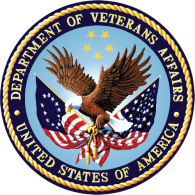 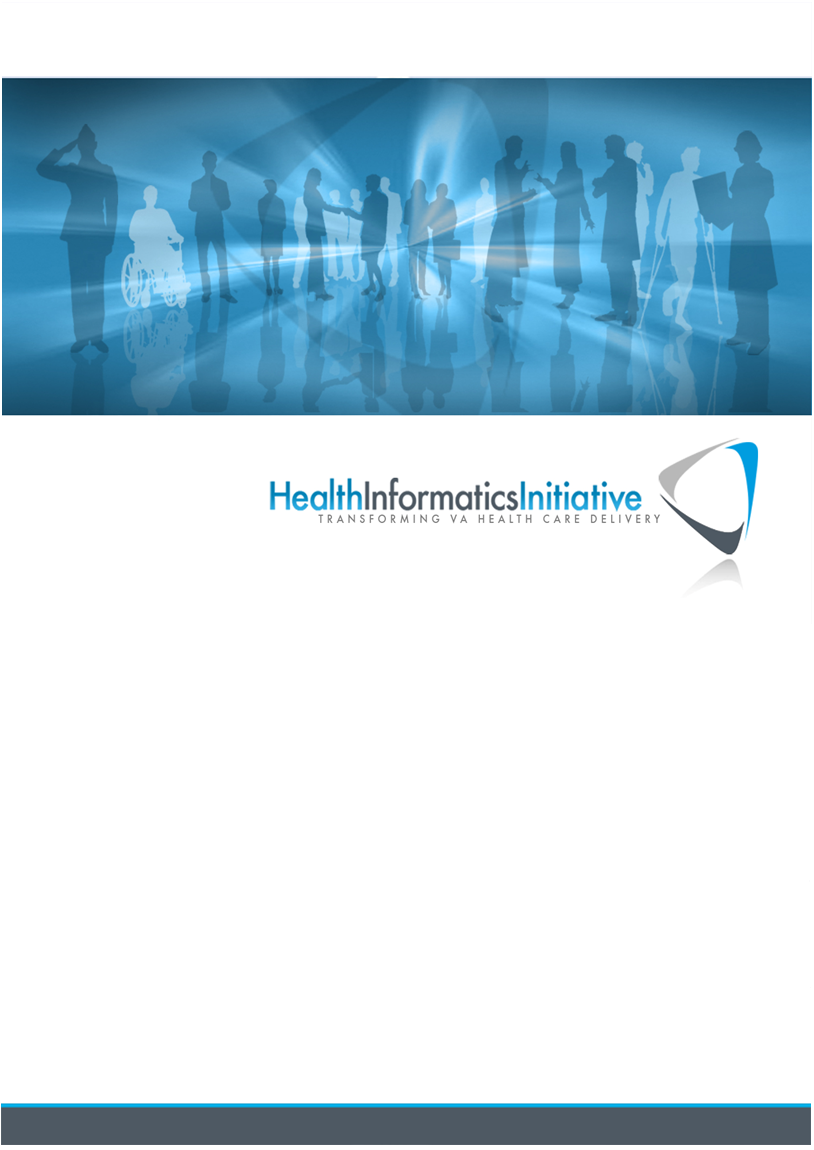 Revision HistoryOverviewThis document provides technical information for Virtual Patient Record (VPR) version 1.0.  VPR Version 1.0 is a foundation software package component of the Health Management Platform architecture.  This architecture is part of the scope of the Health Informatics Initiative.VPR extracts patient data from domains at local and remote VistA sites to provide a cached view of patient charts. It provides normalized fields with common field names and data structures across domains. VPR includes two remote procedure calls (RPCs), one comprised of routines that extract data from VistA and the other that returns the current version number for VPR.The VPR RPC for data extraction was initially installed in the Nationwide Health Information Network (NwHIN) namespace, which was called NHIN, and the NwHIN client has been using most of the extract routines in production to get and share data. At this time, the VPR RPCs will be installed in its own VPR namespace and renumbered as VPR version 1.0. NwHIN can continue to use the extract routines in its NHIN namespace, but will need to access VPR v1.0, or subsequent versions as they are released, in order to take advantage of future enhancements to the extract routines.The VPR RPC for data extraction was initially installed in the Nationwide Health Information Network (NwHIN) namespace, and the NwHIN client had been using most of the extract routines in production to get and share data. After the VPR RPCs were installed in their own namespace with VPR 1.0, NwHIN began to use VPR to take advantage of future enhancements to the extract routines.Implementation & MaintenancePatch VPR*1.0*1This patch will correct two reported issues with VPR 1.0, and make additional data domains available: Clinical Observations (CLiO) Clinical Procedures Inpatient Medications (complex orders) Insurance (from Integrated Billing) PCE Exams, Patient Education, and Skin Tests Women’s Health Pregnancy Log, returned as a condition with the Problem List if the patient is currently pregnantSeven routines in this patch are new, have not previously been released: VPRDIB  	Insurance Policies extract 
VPRDMC	Procedures (Medicine/Cardiology)  extractVPRDMDC	Observations (CLiO) extractVPRDPSOR	Medications, by order  extractVPRDPXAM	Exams extractVPRDPXED	Education Topics extractVPRDPXSK	Skin Tests extractImportant: Do not terminate the VPR Application Proxy from file 200. It must remain active for NwHIN to work. Please check your entry to make sure it looks similar to what is listed below.NAME:  VPR,APPLICATION PROXY             DATE ENTERED: SEP 08, 2011SECONDARY MENU OPTIONS:  VPR APPLICATION PROXY User Class:  APPLICATION PROXY                ISPRIMARY:  YesPROVIDER KEY (c):  0Remote Procedure CallsThe VPR DATA VERSION RPC gets the value of the current version from VPR, and returns it as a string.  Any application with the appropriate Data Base Integration Agreements (DBIAs) can use this RPC to extract the version from VPR.The VPR GET PATIENT DATA RPC retrieves data from VistA, and returns it as XML in a ^TMP global.  Any application with the appropriate Data Base Integration Agreements (DBIAs) can use this RPC to extract data from VistA.Input parameters can be specified to determine the type and amount of data that will be extracted from VistA:Internal entry number from Patient file #2 [optionally DFN;ICN for remote calls] [required]The kind(s) of data to extract, which may include: Allergy/ReactionAppointmentsConsults Demographics DocumentsEducation TopicsExamsFlags (Patient Record Flags)Health FactorsImmunizationsInsurance PoliciesLabsLabs by AccessionLabs by Order/PanelMedicationsMedications by orderObservations (CLiO)OrdersProblems Procedures Procedures (Medicine/Cardiology)Radiology ExamsSkin TestsSurgical ProceduresVisits/EncountersVitalsThe date/time from which to begin searching for data [optional].The date/time at which to end searching for data [optional]. The maximum number of items to return per data type [optional].The identifier of a single item to return [optional, but TYPE must also be defined when used].List of name-value pairs, further refining the search.The output from this RPC is a text array formatted as XML in the temporary global ^TMP("VPR",$J,n).Security KeysThe VPR RPC package contains no security keys. External RelationshipsThe following Database Integration Agreements (DBIAs) cover the use of the following routines and global references.FilesThere are no files released with VPR at this time.RoutinesRoutine ListThe VPR RPC includes the following routines:ExampleChecksumsThe following table contains checksums for the VPR routines VPR GET PATIENT DATA.OptionsGlossaryDatePatch or VersionPageDescriptionProject ManagerAuthor7/30/2012VPR*1.0*127Updated checksum for VPRDPSORDeb MiglioreRuth Markham6/13/2012VPR*1.0*15-711Updated Clinical Procedures ICRs in External Relationships ,renumbered the table, increased row height when necessary; changed revised date; fixed typoDeb MiglioreRuth Markham5/18/2012VPR*1.0*12Added a paragraph about the VPR proxyDeb MiglioreRuth Markham5/15/12VPR*1.0*1AllChanged header colors from blue to black;Corrected formatting issues;Added hyperlinks to revision history;Updated Overview to reflect changes with NwHN;Added new extract routines for Clinical Observations, Clinical Procedures, Insurance, Exams, Skin Tests, Patient Education; Renamed Pharmacy extract Medications; Renamed Pharmacy Inpatient extract to Inpatient Meds; Renamed Pharmacy Outpatient extract Outpatient Meds; Added Non-VA Meds and IV Fluids/Infusions extracts;Added section for Implementation & Maintenance;Added section for patch description;Modified list of new routines;Updated Routines List with new and modified extract routines;Added section for Security Keys;Updated External relationships table;Added section for Files;Updated Routine List table with new/changed routines and reordered elements alphabetically;Removed elements predecessor, successor, code  from VPRDPL routine because they were never populated;Deb MiglioreRuth MarkhamAdded elements acknowledgement [m], provider, and service to VPRDOR routine;Added element category to VPRDPXHF;Added element encounter to VPRDXIM routine; Added elements clinicStop, provider and type to VPRDSDAM routine (clinicStop was inadvertently missed in the previous version of this TM);Added elements category, images and parent to VPRDTIU routine;Updated Checksums table;Added section Options section;Added a Glossary section;08/08/11VPR*1*0VPR version 1.0 ReleaseDeb MiglioreRuth MarkhamRemote Procedure CallM Entry PointVPR GET PATIENT DATAGET^VPRDVPR DATA VERSIONVERSION^VPRD#DBIAGlobal ReferenceICR #Package1^ORA(102.4)5679Care Management2^MDC(704.101*)5748Clinical Procedures3^MDC(704.102*)5809Clinical Procedures4^MDC(704.117*)5810Clinical Procedures5^MDC(704.118*)5811Clinical Procedures6MDPS14230Clinical Procedures7GMRCGUIB2980Consult Request Tracking8GMRCSLM12740Consult Request Tracking9GMRVUT01446Gen. Med. Rec. - Vitals10GMVRPCM5702Gen. Med. Rec. - Vitals11^DIC(31)733HINQ12XUSAP4677Kernel13^LR525Laboratory14^LAB(61)524Laboratory15^LRO(68)1963Laboratory16^LRO(69)2407Laboratory17LR7OR12503Laboratory18LR7OU12955Laboratory19^OR(100)5771Order Entry/Results Reporting20^ORD(100.98)873Order Entry/Results Reporting21^ORD(101.43)2843Order Entry/Results Reporting22ORCD5493Order Entry/Results Reporting23ORQ13154Order Entry/Results Reporting24ORQ125704Order Entry/Results Reporting25ORX8 [EN]871Order Entry/Results Reporting26ORX8 [$$OI, $$VALUE]2467Order Entry/Results Reporting27ORX8 [$$PKGID]3071Order Entry/Results Reporting28PSOORRL2400Outpatient Pharmacy29^AUPNVSIT2028PCE Patient Care Encounter30^AUTTHF4295PCE Patient Care Encounter31^PXRMINDX4290PCE Patient Care Encounter32PXAPI1894PCE Patient Care Encounter33PXPXRM4250PCE Patient Care Encounter34^AUPNPROB5703Problem List35GMPLUTL22741Problem List36^RADPT2480Radiology/Nuclear Medicine37^RARPT5605Radiology/Nuclear Medicine38^DGS(41.1)3796Registration39^DGSL(38.1)767Registration40^DIC(42)723Registration41^DPT5708Registration42^DPT5597Registration43DGPFAPI3860Registration44VADPT2325Registration45^DIC(40.7)557Scheduling46^SRF(130)5675Surgery47^SRO(136)4872Surgery48SROESTV3533Surgery49^TIU(8925.1)5677Text Integration Utilities50^TIU(8925.1)2321Text Integration Utilities51^TIU(8926.1)5678Text Integration Utilities52TIUCNSLT5546Text Integration Utilities53TIUCP3568Text Integration Utilities54TIULQ2693Text Integration Utilities55TIULX3058Text Integration Utilities56TIUSROI5676Text Integration Utilities57TIUSRVLO2834Text Integration Utilities58TIUSRVLO2865Text Integration Utilities59TIUSRVR12944Text Integration Utilities60^WV(790.05)5772Women’s Health#RoutineDescription1VPRDVPR GET PATIENT DATA RPC: responds to requests for data and serves as a broker, calling the appropriate VPR data extract routines to gather the requested data.VPR DATA VERSION RPC: returns a string identifying the current version of the VPR data extracts.2VPRDGMPLProblems Extract: responds to requests for problem list and pregnancy data and returns XML-formatted results for the following attributes: acuitycomment [m]enteredexposure [m]facilityhistoryicdidlocationnameonsetproblemTypeproviderremovedresolvedscservicestatusunverifiedupdated3VPRDGMRAAllergy/ Reaction Extract: responds to requests for reaction data and returns XML-formatted results for the following attributes:comment [m]drugClass [m]drugIngredient [m]enteredfacilityidlocalCodemechanismnamereaction [m]removedseverity sourcetypeverifiedvuid4VPRDGMRCConsults Extract: responds to requests for  consultation data and returns XML-formatted results for the following attributes: document [m]facility idnameorderIDprocedurerequestedresultservicestatustype5VPRDGMVVitals  Extract: responds to requests for vital measurements data and returns XML-formatted results for the following attributes: entered facilitylocationmeasurement [m]idvuidnamevalueunitsmetricvaluemetricUnitshighlowqualifier [m]removed [m]taken6VPRDGPFFlags Extract: responds to requests for patient record flag data and returns XML-formatted results for the following attributes (only returns flags that are currently active): approvedByassignedcategorycontentdocument idnameorigSiteownSitereviewDuetype7VPRDIBInsurance Policies  Extract: responds to requests for insurance data and returns XML-formatted results for the following attributes (only policies that are currently active are returned):companyidnameaddresstelecomeffectiveDateexpirationDategroupNamegroupNumberidinsuranceTyperelationshipsubscriber8VPRDLR Labs Extract: responds to requests for chemistry results and returns XML-formatted results for the following attributes:collected commentfacilitygroupNamehighidinterpretationlabOrderIDlocalNameloincloworderIDresultresultedsamplespecimenstatustesttypeunits vuid9VPRDLRALabs By Accession Extract: responds to requests for lab results grouped by accession and returns XML-formatted results for the following attributes:collected commentdocumentfacilitygroupNameidlabOrderID nameresultedsamplespecimenstatustypevaluehighidinterpretationlocalNameloinclowresulttestunitsvuid10VPRDLROLab Panel Extract: responds to requests for lab results grouped by order/panel and returns XML-formatted results for the following attributes: collected commentfacilitygroupNameidorderresultedsamplespecimenstatustypevaluehighidinterpretationloinclowresulttestunits vuid11VPRDMCClinical Procedure Extract: responds to requests for medicine/cardiology procedure  data, directly or via the Procedures extract, and returns XML-formatted results for the following attributes: categoryconsultdateTimedocument [m]encounterfacilityhasImagesidinterpretationlocationnameorderproviderrequestedstatustype12VPRDMDCObservations (CLiO) Extract: responds to requests for clinical observation data and returns XML-formatted results for the following attributes (only verified observations are returned): bodySitecommententeredfacilityidlocationmethodnameobservedpositionproductqualityrangestatusunitsvaluevuid13VPRDOROrders Extract: responds to requests for order data and returns XML-formatted results for the following attributes: acknowledgement [m]contententeredfacilitygroupidlocationnameproviderservicestartstatusstop14VPRDPROCProcedures Extract: responds to requests for procedure data. The domain is a combination of the Surgery, Radiology, and Clinical Procedures packages. Please refer to VPRDSR, VPRDRA, and VPRDMC in this table for attribute information.15VPRDPSMedications Extract: responds to requests for medication data and returns XML-formatted results for attributes based on the type of medication.  See the next four table entries for attribute details. 15aVPRDPS: Inpatient (unit dose) MedsMedications Extract/Inpatient (unit dose) Meds returns XML-formatted results for the following attributes: currentProviderdose [m]conjunctiondosedoseStartdoseStopdurationnounorderroutescheduleunitsunitsPerDosefacilityformid IMOlocationmedIDnameorderedorderIDorderingProviderparentpharmacistproduct [m]classcodeconcentrationnameorderrolevaGenericvaProductsigstartstatusstopvaStatusvaType15bVPRDPS: Non-VA MedsMedications Extract/Non-VA Meds returns XML-formatted results for the following attributes: currentProviderdose [m]nounroutescheduleunitsunitsPerDosefacilityformidlocationmedIDname orderedorderIDorderingProviderproduct [m] class codeconcentrationnamerolevaGenericvaProductsigstartstatusstoptypevaStatusvaType15cVPRDPS: Outpatient MedsMedications Extract/Outpatient Meds returns XML-formatted results for the following attributes: currentProviderdaysSupplydose [m]conjunction dosedoseStartdoseStopdurationnounroutescheduleunitsunitsPerDoseexpiresfacilityfill [m]fillCostfillsAllowedfillsRemainingformidlastFilledlocationmedIDnameorderedorderIDorderingProviderpharmacistprescriptionproduct [m]class codeconcentrationnamerolevaGenericvaProductptInstructionsquantityroutingsigstartstatusstopsupplytypevaStatusvaType15dVPRDPS: IV Fluids/ InfusionsMedications Extract/IV Fluids/Infusions Meds returns XML-formatted results for the following attributes: currentProviderdose [m]facilityidivLimitlocationmedIDnameorderedorderIDorderingproviderpharmacistproductclass codeconcentrationnameordItemrolevaGenericvaProductratestartstatusstopvaStatusvaType16VPRDPSORMedications By Order  Extract: responds to requests for medication  data by order  data and returns XML-formatted results for attributes corresponding to the type of medication.  This routine returns data in the same four formats as VPRDPS, the exception being that inpatient medications may be returned with multiple doses instead of one dose per medication. See previous entry for VPRDPS for details.17VPRDPTDemographics Extract: responds to requests for patient  demographic data and returns XML-formatted results for the following attributes:address alias [m]biddieddisability [m]dobethnicity [m]exposure [m]facility [m]familyNameflag [m]fullNamegendergivenNamesicnidlrdfnmaritalStatusrace [m]religionscscPercentsensitivessnsupport [m]telecomveteran18VPRDPXAMExams  Extract: responds to requests for patient exam data and returns XML-formatted results for the following attributes:commentdateTimeencounterfacilityidnameresult19VPRDPXEDEducation Topics Extract: responds to requests for patient education data and returns XML-formatted results for the following attributes:commentdateTimeencounterfacilityidnameresult20VPRDPXHFHealth Factors Extract: responds to requests for health factor data and returns XML-formatted results for the following attributes:categorycommentencounterfacilityidnamerecordedseverity21VPRDPXIMImmunizations Extract: responds to requests for immunization data and returns XML-formatted results for the following attributes:administeredcommentcontraindicatedcptencounterfacilityidlocationnameproviderreactionseries22VPRDPXSKSkin Tests Extract: responds to requests for skin test data and returns XML-formatted results for the following attributes:commentdateTimeencounterfacilityidnameresult23VPRDRA Radiology Exams Extract: responds to requests for radiology exam data, directly or via the Procedures extract, and returns XML-formatted results for the following attributes: case categorydateTimedocument [m]encounterfacilityhasImagesidimagingTypeinterpretationlocationmodifier [m]nameorder providerstatus type24VPRDSDAM Appointments Extract: responds to requests for future scheduled visits and returns XML-formatted results for the following attributes:apptStatus clinicStopdateTimefacilityidlocationpatientClassproviderserviceserviceCategory typevisitString25VPRDSR Surgical Procedures Extract: responds to requests for surgery  data, directly or via the Procedures extract,  and returns XML-formatted results for the following attributes: categorydateTimedocument [m]encounterfacilityidmodifier [m]nameopReportotherProcedure [m]providerstatustype26VPRDTIU Documents Extract: responds to requests for documents and returns XML-formatted results for the following attributes:categoryclinician [m]contentdocumentClassencounterfacilityidimageslocalTitleloincnationalTitlenationalTitleRolenationalTitleServicenationalTitleSettingnationalTitleSubjectnationalTitleTypeparentreferenceDateTimestatussubjecttype27VPRDVSITVisits/Encounters Extract: responds to requests for visit data (inpatient and outpatient encounters) and returns results in XML-format for the following attributes (only primary, non-historical visits are returned):creditStopCode dateTime document [m]facilityidlocationpatientClassprovider [m]reasonserviceserviceCategorystopCodetypevisitStringFor admissions only:arrivalDateTimedepartureDateTimeprovider [m] roomBedspecialty#RoutineChecksum1VPRD288997282VPRDGMPL277907753VPRDGMRA223923214VPRDGMRC108809865VPRDGMV416712116VPRDGPF55699267VPRDIB126925058VPRDLR 247127479VPRDLRA7630046910VPRDLRO2735015711VPRDMC5832845412VPRDMDC4467882913VPRDOR1322179114VPRDPROC1057061715VPRDPS1881716516VPRDPSI4120762317VPRDPSO1556944918VPRDPSOR3912835619VPRDPT7055350520VPRDPXAM962082521VPRDPXED983135522VPRDPXHF1006892823VPRDPXIM1585785924VPRDPXSK970664725VPRDRA 4177032526VPRDSDAM 2011438527VPRDSR 3037194628VPRDTIU 8023505529VPRDVSIT8938107730VPRPI   << post install routine300624NameDescriptionVPR APPLICATION PROXY            This option allows the VPR connector proxy access to the VistA system.TermDescriptionCLiOClinical ObservationsHMPHealth Management PlatformPCEPatient Care EncounterRPCRemote Procedure CallVistAVeterans (Health) Information System Technology ArchitectureVPRVirtual Patient Record